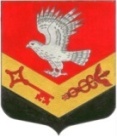 Муниципальное образование"ЗАНЕВСКОЕ   ГОРОДСКОЕ   ПОСЕЛЕНИЕ" Всеволожского муниципального района Ленинградской областиАДМИНИСТРАЦИЯ ПОСТАНОВЛЕНИЕ31.10.2016 г.	№ 579дер. ЗаневкаОб утверждении сводного плана проведения плановых проверок в рамках муниципального земельного контроля на территории Заневского городского поселения в отношении юридических лиц и индивидуальных предпринимателей на 2017 годВ соответствии со ст. 72 Земельного кодекса Российской Федерации, Федеральным законом от 06.10.2003 № 131-ФЗ «Об общих принципах организации местного самоуправления в Российской Федерации», Федеральным законом от 26.12.2008 № 294-ФЗ «О защите прав юридических лиц и индивидуальных предпринимателей при осуществлении государственного контроля (надзора) и муниципального контроля», решением совета депутатов третьего созыва МО «Заневское сельское поселение» от 26.11.2015 №44 «Об утверждении Положения о муниципальном земельном контроле на территории МО «Заневское сельское поселение», постановлением администрации МО «Заневское сельское поселение» от 14.12.2015 №635 «Об утверждении административного регламента по исполнению муниципального функции – осуществление муниципального контроля за использованием земель на территории Заневского сельского поселения Всеволожского муниципального района»ПОСТАНОВЛЯЮ: 1. Утвердить сводный план проведения плановых проверок администрацией МО «Заневское городское поселение» Всеволожского муниципального района в отношении юридических лиц и индивидуальных предпринимателей на 2017 год согласно приложению к настоящему постановлению.2. Сектору архитектуры, градостроительства и землеустройства администрации МО «Заневское городское поселение» провести плановые проверки, предусмотренные утвержденным планом.3. Копию настоящего постановления направить во Всеволожскую городскую прокуратуру.4. Утвержденный план проверок разместить на официальном сайте администрации МО «Заневское городское поселение» в сети интернет в течении 5 рабочих дней со дня его утверждения.4. Контроль за исполнением настоящего постановления возложить на начальника сектора архитектуры, градостроительства и землеустройства администрации МО «Заневское городское поселение» Родькину О.В.Глава администрации                                                                                 А.В. Гердий